«Жилье и городская среда»  благоустраивает город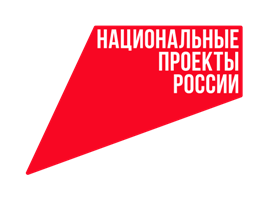 В городе Мценске завершен 3-й этап благоустройства сквера им. В. С. Калинникова.  Напомним, произвести комплексное благоустройство общественной территории стало возможным благодаря реализации программы «Формирование комфортной городской среды» нацпроекта «Жильё и городская среда».Согласно контракту, строители выполнили устройство дорожек из плитки, освещение, озеленение территории, установили скамейки и урны, оборудовали автомобильную стоянку.  - Сквер Калинникова - это комплексное решение для развития общественного пространства города, - рассказывает начальник управления ЖКХ администрации города Мценска Галина Дмитриева. – Его концепция предполагала создание ландшафтной среды в городе Мценске, где кроме зоны отдыха горожане могли бы проникнуться атмосферой героических военных событий из истории России. Объект может использоваться для круглогодичного отдыха жителей близлежащих жилых кварталов. В следующем году будет проведен 4-й этап благоустройства сквера. Планируется провести работы по устройству тротуаров, освещения, а также  установить детское игровое оборудование.- Мы очень рады, что в нашем городе  становится больше красивых мест, где можно прогуляться мамам с детьми, отдохнуть пенсионерам или же заняться спортом любителям здорового образа жизни, - говорит амчанка Мария Ивановна. – Здорово, что Мценск благоустраивается!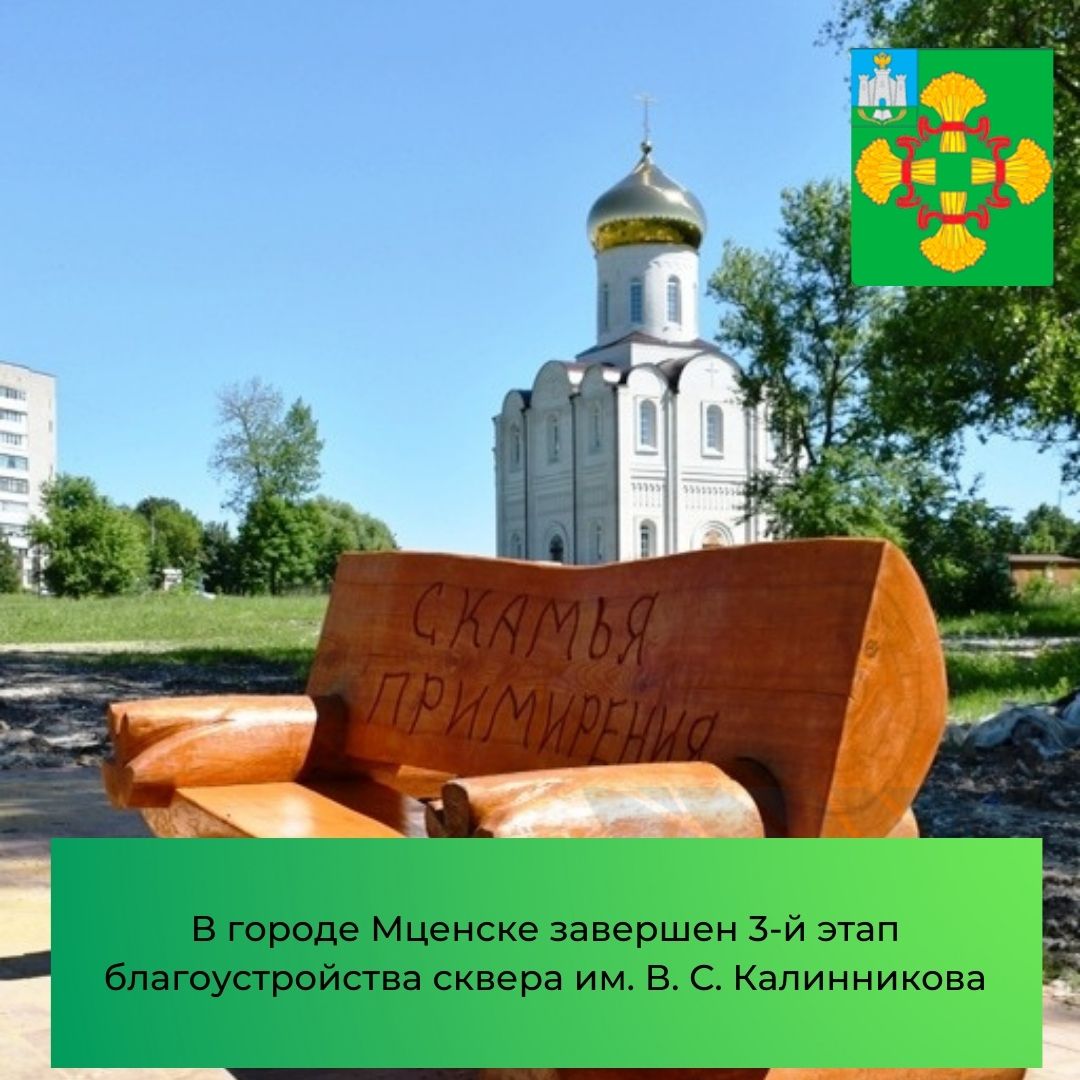 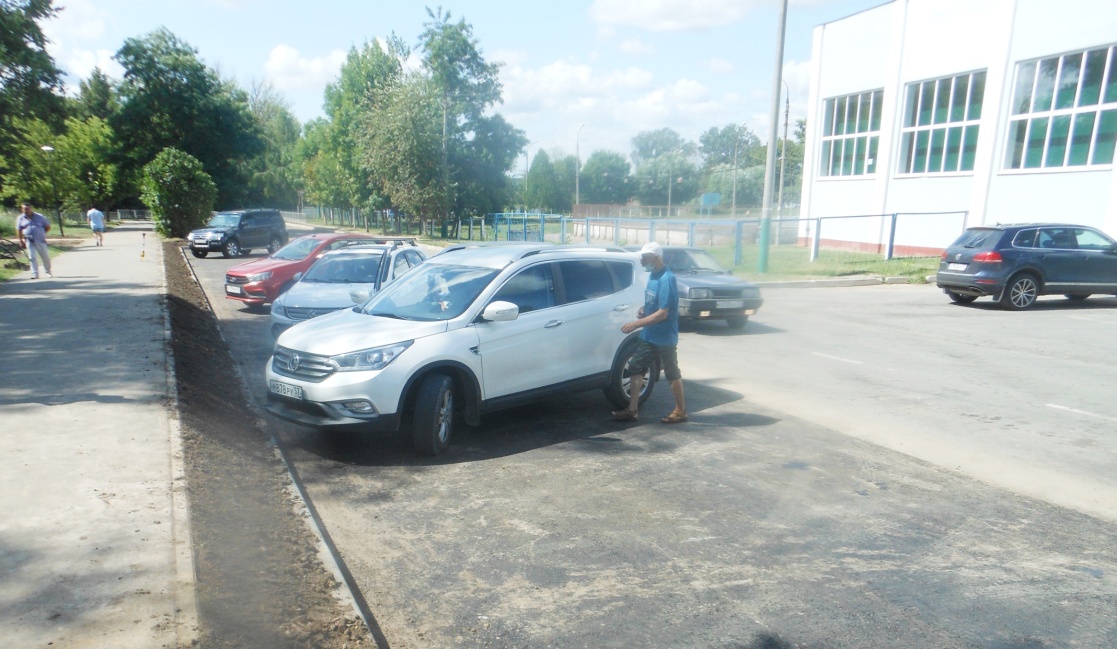 